2ο ΝΕΑΝΙΚΟ ΤΟΥΡΝΟΥΑ ΦΟ ΕΛΛΗΝΙΚΟΥ 2017Με Ελληνική και διεθνή αξιολόγηση1.ΠΡΟΚΗΡΥΞΗ ΑΓΩΝΩΝΟ Δήμος Ελληνικού- Αργυρούπολης, ο Φιλαθλητικός Όμιλος Ελληνικού, διοργανώνουν Νεανικό τουρνουά με ελβετικό σύστημα έξι (6) για παιδιά κάτω των 18 ετών.2.ΧΩΡΟΣ ΑΓΩΝΩΝΑ' ΚΑΠΗ Αργυρούπολης Αλεξιουπόλεως 27. Ο χώρος κλιματίζεται και διαθέτει χώρο στάθμευσης και βρίσκεται σε απόσταση 5 λεπτών από το σταθμό Μετρό Αργυρούπολης. 3.ΔΙΚΑΙΩΜΑ ΣΥΜΜΕΤΟΧΗΣΈχουν παιδιά έως 18 χρόνων (γεννημένοι/ες από 1/1/1999 και μετά). Ορίζεται παράβολο 10€, καταβλητέο πριν από την έναρξη του 1ου γύρου. Ώρα προσέλευσης για επιβεβαίωση συμμετοχής πριν από την έναρξη του 1ου γύρου 17.20.4.ΠΡΟΓΡΑΜΜΑ ΑΓΩΝΩΝ1ος γύρος Τρίτη 5 Σεπτεμβρίου 2017 18.002ος γύρος Τετάρτη 6 Σεπτεμβρίου 2017 18.003ος γύρος Πέμπτη 7 Σεπτεμβρίου 2017 18.004ος γύρος Παρασκευή 8 Σεπτεμβρίου 2017  18.005ος γύρος Σάββατο 9 Σεπτεμβρίου 2017 18.006ος γύρος Κυριακή 10 Σεπτεμβρίου 2017  18.005. ΧΡΟΝΟΣ ΣΚΕΨΗΣΟ χρόνος σκέψης ορίζεται σε 90 λεπτά με προσθήκη 30΄΄ για κάθε κίνηση από την πρώτη κίνηση. Η καταγραφή των κινήσεων είναι υποχρεωτική σε όλη τη διάρκεια της παρτίδας.Σκακιστής που δεν προσήλθε στον αγωνιστικό χώρο εντός μίας ώρας από την προγραμματισμένη ώρα έναρξης του γύρου μηδενίζεται. Παίκτης που δεν αγωνίστηκε σε κάποιο γύρο χωρίς να ενημερώσει τους διοργανωτές θεωρείται ότι αποχώρησε από το τουρνουά.6.ΕΠΑΘΛΑΘα δοθούν κύπελλα για τους τρεις πρώτους της γενικής κατάταξης και για το πρώτο κορίτσι.Μετάλλια στο Κ8-Κ10-Κ12-Κ14-Κ16 και Κ18 και στο πρώτο κορίτσι κάθε κατηγορίας.Σκακιστικά βιβλία στον πρώτο κάθε κατηγορίας.7. ΚΡΙΤΗΡΙΑ ΙΣΟΒΑΘΜΙΑΣΓια την άρση των ισοβαθμιών θα χρησιμοποιηθούν τα εξής κριτήρια: α) Αποτέλεσμα του τουρνουά των ισοβάθμων (εάν έχουν παίξει όλοι μεταξύ τους).β) Το κριτήριο Μπούχολτζ cut-1 (βαθμοί αντιπάλων εξαιρουμένου του χαμηλότερου)γ) Το κριτήριο Μπούχολτζ (βαθμοί αντιπάλων)δ) Το κριτήριο Σόννεμπορν-Μπέργκερ (βαθμοί αντιπάλων ανάλογα με το αποτέλεσμα).ε) Άθροισμα προοδευτικής βαθμολογίας.8.ΕΞΑΙΡΕΣΕΙΣ Εξαιρέσεις μπορεί να γίνουν μετά από ενημέρωση του επικεφαλής διαιτητή το αργότερο μέχρι τη λήξη του προηγούμενου γύρου. Δεν θα γίνονται δεκτές οι εξαιρέσεις στους δυο τελευταίους γύρους.9. ΠΑΡΑΛΛΗΛΕΣ ΕΚΔΗΛΩΣΕΙΣΘα γίνουν αγώνες Solving Show σε μέρες και ώρες που θα ανακοινωθούν εντός του Τουρνουά9. ΔΙΕΥΘΥΝΤΗΣ ΑΓΩΝΩΝ / ΔΙΑΙΤΗΣΙΑΔιευθυντής Αγώνων ο Φίλιος Θεόδωρος. Επικεφαλής  Διαιτητής  ο Αναστασίου Μάριος  με αναπληρώτρια την Νατάσα Παγάνογλου10.ΔΗΛΩΣΕΙΣ ΣΥΜΜΕΤΟΧΗΣΔηλώσεις συμμετοχής γίνονται στον κ. Αναστασίου Μάριο στο e-mail: mario2981@yahoo.gr ως την Δευτέρα 4 Σεπτεμβρίου 2017  , αναφέροντας ονοματεπώνυμο, ημερομηνία γέννησης , Σύλλογο και τηλέφωνο.Το τουρνουά θα καλυφθεί στο http://www.facebook.com/foellin και την ιστοσελίδα http://www.chess-results.com.Θα τηρηθεί χρονική σειρά προτεραιότητας, όριο συμμετοχών 80.Χάρτης : 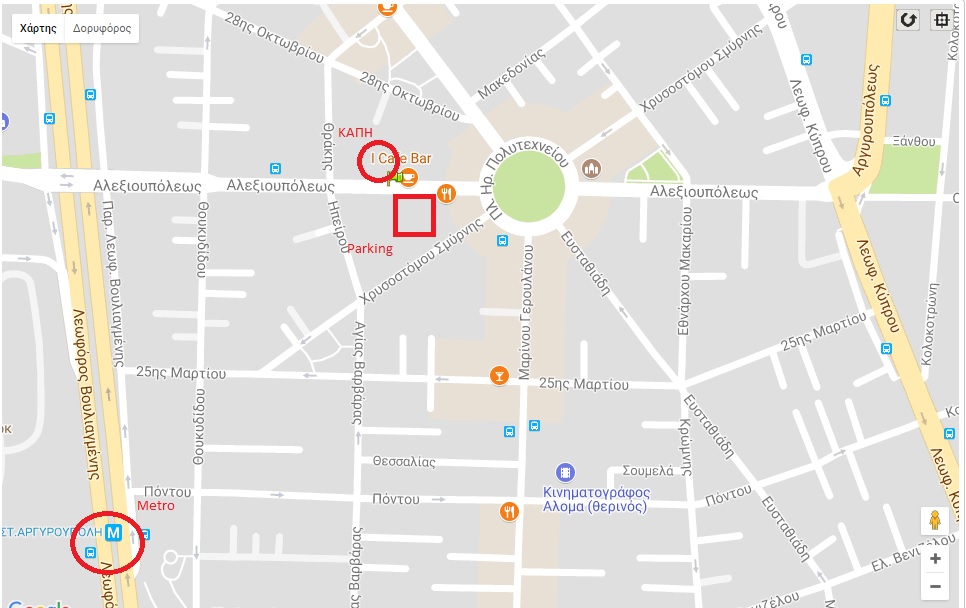 